Recombinant Human Interferon alfa-2a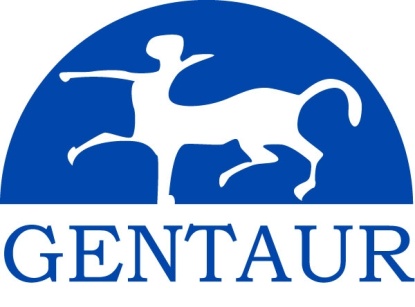 (rHuIFNa-2a)3MIU/vial :QuantityrHuIFNa-2a: Code200807I01 : Batch2010/07/06 : Exp.Date2 – 8°C : StorageCERTIFICATE OF ANALYSISGentaur Molecular products    Tel : +32 16 58 90 45	www.gentaur.com    Avenue de l’Armée 68/B4        Fax : +32 16 50 90 45 	www.bioxys.com	B1040 Brussel    	             Info@gentaur.com	www.genprice.comBelgium                                                             	www.gencompareTestsSpecificationsResultsIdentification (Immunoblot)PositivePositiveAppearanceClear, colorless solutionCompliesParticulate Matter         Visible particlesFree of Visible foreign paticlesComplies         Sub-visible particles≥10µm: ≤6000/vial≥25µm: ≤600/vial915Mass VariationComplies to EP 5thCompliespH4.50 – 5.504.99Potency80% - 150% of stated value(2.40 –4.50 x 106IU/vial)111%(3.34 x 106IU/vial)SterilitySterileSterileAbnormal Toxicity testComplies to EP 5thCompliesPyrogen Test (Rabbit)Complies to EP 5thCompliesBacterial EndotoxinsNot more than 1 EU/mlLess than 1 EU/mlConclusionCompliesComplies